    桃園市進出口商業同業公會 函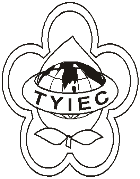          Taoyuan Importers & Exporters Chamber of Commerce桃園市桃園區春日路1235之2號3F           TEL:886-3-316-4346   886-3-325-3781   FAX:886-3-355-9651ie325@ms19.hinet.net     www.taoyuanproduct.org受 文 者：各相關會員發文日期：中華民國109年3月13日發文字號：桃貿豐字第20065號附    件：主   旨：「食品及相關產品標示宣傳廣告渉及不實誇張不實易生誤解或醫療效能認定準則」第四條、第六條修正草案，業經衛生福利部109年3月11日以衛授食字第1091200354號公告預告， 敬請查照。說   明：     ㄧ、依據衛生福利部衛授食字第1091200356號函辦理。     二、旨揭公告請至行政院公報資訊網、衛生福利部網站「衛生福利法規檢索系統」下「法規草案」網頁、衛生福利部食品藥物管理署網站「公告資訊」下「本署公告」網頁及國家發展委員會「公共政策網路參與平臺─眾開講」網頁(https://join.gov.tw/policies/)自行下載。     三、對公告內容有任何意見者，請於本草案刊登前揭網站之隔日起60日內陳述意見或洽詢：       （一）承辦單位：衛生福利部食品藥物管理署       （二）地址：11561台北市南港區昆陽街161-2號       （三）電話：02-27877395       （四）傳真：02-26531062       （五）電子信箱：linlee7@fda.gov.tw       理事長  簡 文 豐